Section 2: Project Record 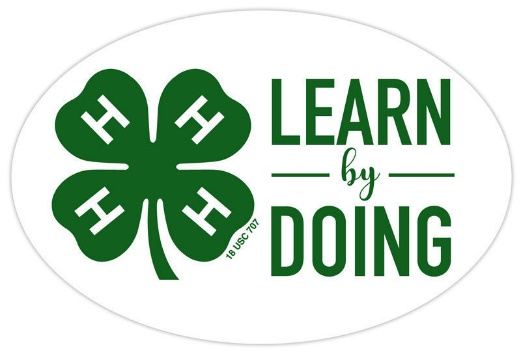 Canine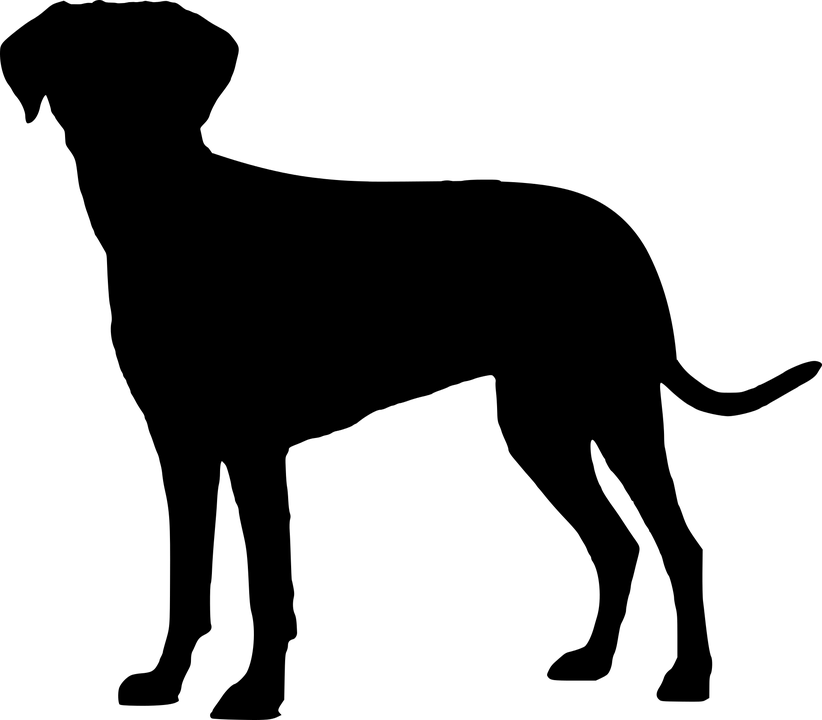 NameClub 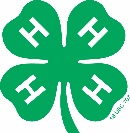 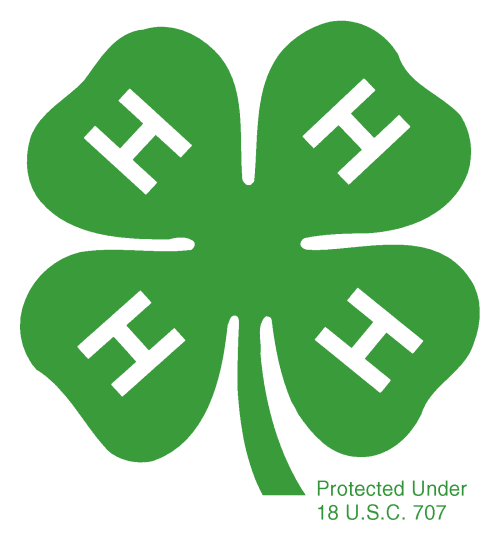 Dog’s Name: Breed or Type: Color/Description: Breed Registries and numbersIdentify your dog’s biggest strengths (quick learner, easy going, etc.)Identify your dog’s biggest challenges (e.g., shy in new environments, stubborn)Share any other personality traits your dog hasVeterinarian’s Name:                                                        Phone # and address:Routine Health Care: VaccinesLast annual check-up date:				 Cost:  Routine Health Care: HeartwormHeartworm test date:                                           Positive                    Negative Heartworm preventative used: Frequency administered: Cost per dose:                                                      Cost per year:  Routine Health Care: Internal ParasitesInternal parasite test date:                                           Positive                 Negative Treatment given_____________________________________________________Routine Health Care: Flea and Tick ControlFlea/tick preventative used: Frequency administered: Cost per dose:                                                    Cost per year:  Miscellaneous Veterinary Visits add extra pages if neededNutritional HealthDoes your dog have any food allergies/sensitivities   YES		      NOIf yes, explain belowGive details of your dog’s general feeding instructionsGroomingAverage time spent grooming your dogWeekly                                    Monthly                                 SeasonallyTime taken specific for each showList the grooming supplies used and the cost to buy or replace themDo you ever use professional grooming services?     YES		        NO If yes, fill in the dates, services used, and costTell us about the grooming skills you have learned or mastered this yearPlace before and after thumbnail photos/sketch of your grooming job herePlease write a description of the types of training you do with your dog.Explain what training classes you do, where, and what you work onTell us how often and for how long you practiceDescribe what your biggest training challenge(s) this year wereHow did you work to overcome them?______________________________________________________________________________List your greatest training achievements this year and tell us why they were importantName two goals for next year for yourself and/or your dog, and for each tell us why and how you hope to achieve themGoal 1Goal 2Place your dog show photos here – add extra page(s) if you chooseEducational OpportunitiesFill in the table to demonstrate the educational opportunities you took part in through    4-H, for example, trips, workshops, extra training sessions (not shows)Suggest ideas for educational events for next 4-H year Enter the expenses already calculated in this Project Record. Then, list other items and services purchased for your dog this year, such as training tools, toys, beds, leashes, collars, crates, boarding costs, fencing, club registrations, etc., in the extra rows belowUse this space to include an additional photo that captures one of your favorite moments of your year							4-H Summary of Club Meetings This record is of business meetings and educational activities done as a club. It does not include special events such as countywide events, field trips, shows, the fair, etc.Club Name: Why you Joined This ClubUse the space below to tell us why you joined this club. Then give examples of some of the things you enjoyed most as they happen during the year. Tell the story of all you and your dog experienced this year specific to the 4-H canine program. Give your thoughts and feelings as you reflect back, and offer yourself encouragement as you look forward to what lies ahead; add extra page(s) if neededCloverbud Summary of Club Meetings Club Name: How many meetings did your club hold this year  How many meetings did you attend this yearTell us one thing you really enjoyed about 4-H this yearTell us three things you learned this year through 4-HSummary and DeclarationThose youth completing all 4-H expectations will be deemed as being in “GOOD STANDING” for the current 4-H year. This is an accomplishment to be proud of and will be rewarded with a Certificate and 4-H Achievement Pin.Complete the table below to be eligible for this award by checking the box to certify you fulfilled each expectation.I hereby declare that this 4-H Record Book, which contains:Section 1: My Personal Development Record; andSection 2: My Project(s) Record(s)is a true record of my activities/accomplishments from the current 4-H year. I confirm that, so far as is reasonably possible given my age and abilities, it is my own work.   Signed by 4-H’er: Signed by Club Leader:Date of BirthSexNeutered Y/NWeightHeightVaccines GivenDate GivenDate ExpiresDateReasonTreatmentCostPrimary kind of food fed to dogExplain food choice: type and brandList first ingredient on the labelList second ingredient on the labelExplain if you changed food during the yearAmount of food in lb/oz  &/or cans fed per dayAverage amount of all food fed per day over the year taking in to account any changesAverage cost of food per lb &/or canCost of whole bag / #lb in bag = cost per pound. Or cost per can  Average cost of food per dayAmount of pounds fed per day x cost per poundAverage cost of food per yearCost per day x 365Average cost of food per monthCost per day x 365 divided by 12Explain if you changed amount during the yearDietary supplements name and amount/dayTreats used regularly each day and whyItem DescriptionCost to buy or replaceDateType of ServiceCostDateShowClassScorePlaceCostDateDescription of EventSpeaker/clinician name if relevantHours of ParticipationItemCostVeterinary expenses total from aboveFood and nutritional expenses total from aboveGrooming expenses total from aboveCost of show registration fees total from aboveGrand TotalClub meetings attended this year# Meetings held by Club# Meetings you attended% Meetings you attended# Hours you attendedA minimum of 6 meetings per year is required by all clubs. What percentage attendance is required by your club?4-H Expectations to complete the 4-H Year in GOOD STANDINGState YES if you completed this Enrolled in 4-H by May 31 of the current 4-H yearAlways abided by the 4-H Code of ConductAttended at least the minimum number of meetings required by my club(s) Met all 4-H and Club deadlines on timeCompleted a County-level Public PresentationSubmitted MY 4-H Story in the correct format on timeSubmitted my completed Project Record Book on time